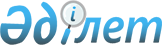 Об установлении квоты рабочих мест для лиц, состоящих на учете службы пробации уголовно-исполнительной инспекции, а также лиц, освобожденных из мест лишения свободы и несовершеннолетних выпускников интернатных организаций
					
			Утративший силу
			
			
		
					Постановление акимата Зеленовского района Западно-Казахстанской области от 8 января 2015 года № 3. Зарегистрировано Департаментом юстиции Западно-Казахстанской области 29 января 2015 года № 3791. Утратило силу постановлением акимата Зеленовского района Западно-Казахстанской области от 19 июля 2016 года № 545      Сноска. Утратило силу постановлением акимата Зеленовского района Западно-Казахстанской области от 19.07.2016 № 545 (вводится в действие по истечении десяти календарных дней после дня первого официального опубликования).

      В соответствии с Законом Республики Казахстан от 23 января 2001 года "О местном государственном управлении и самоуправлении в Республики Казахстан", Законом Республики Казахстан от 23 января 2001 года "О занятости населения", акимат района ПОСТАНОВЛЯЕТ:

      1. Установить квоту рабочих мест для лиц, состоящих на учете службы пробации уголовно-исполнительной инспекции, а также лиц, освобожденных из мест лишения свободы и несовершеннолетних выпускников интернатных организаций в размере трех процентов.

      2. Государственному учреждению "Зеленовский районный отдел занятости и социальных программ" принять необходимые меры вытекающие из настоящего постановления.

      3. Руководителю аппарата акима района (Залмуканов М.) обеспечить государственную регистрацию данного постановления в органах юстиции, его официальное опубликование в информационно-правовой системе "Әділет" и в средствах массовой информации.

      4. Контроль за исполнением настоящего постановления возложить на заместителя акима района Досжанова А. Т.

      5. Настоящее постановление вводится в действие со дня первого официального опубликования.


					© 2012. РГП на ПХВ «Институт законодательства и правовой информации Республики Казахстан» Министерства юстиции Республики Казахстан
				
      Аким района

К. Жакупов
